Логопедическое занятие.27.04.20. 29.04.20. Группы 1 ,2 ,3 , 4 ,5 ,6 ,7. (1 класс) Время 11.30.- 13.30Тема :   «Звуки  Л,Л' , буква Л».Домашнее задание.Рассмотри картинку,Найди слова со звуком Л,Л'Выпиши эти слова.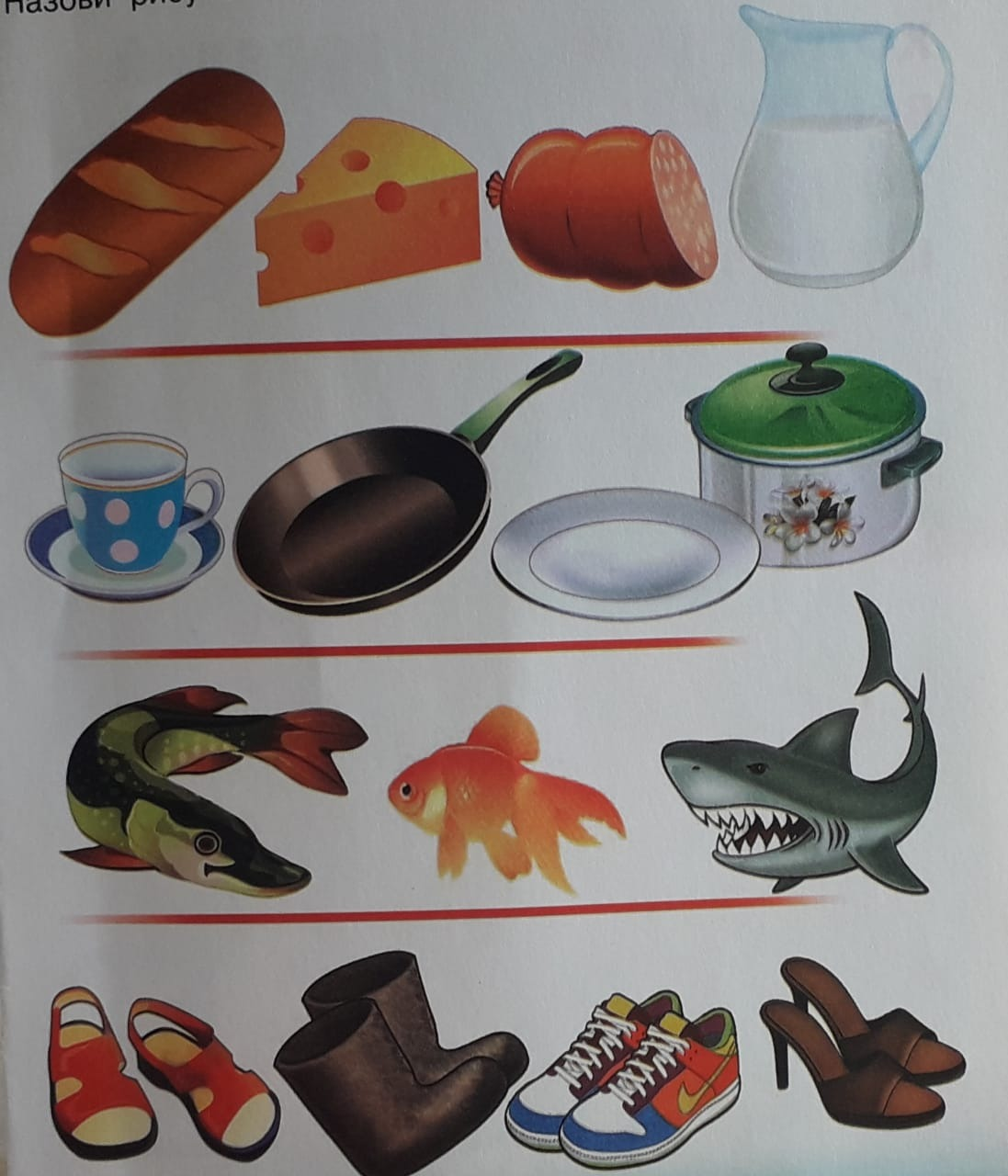 